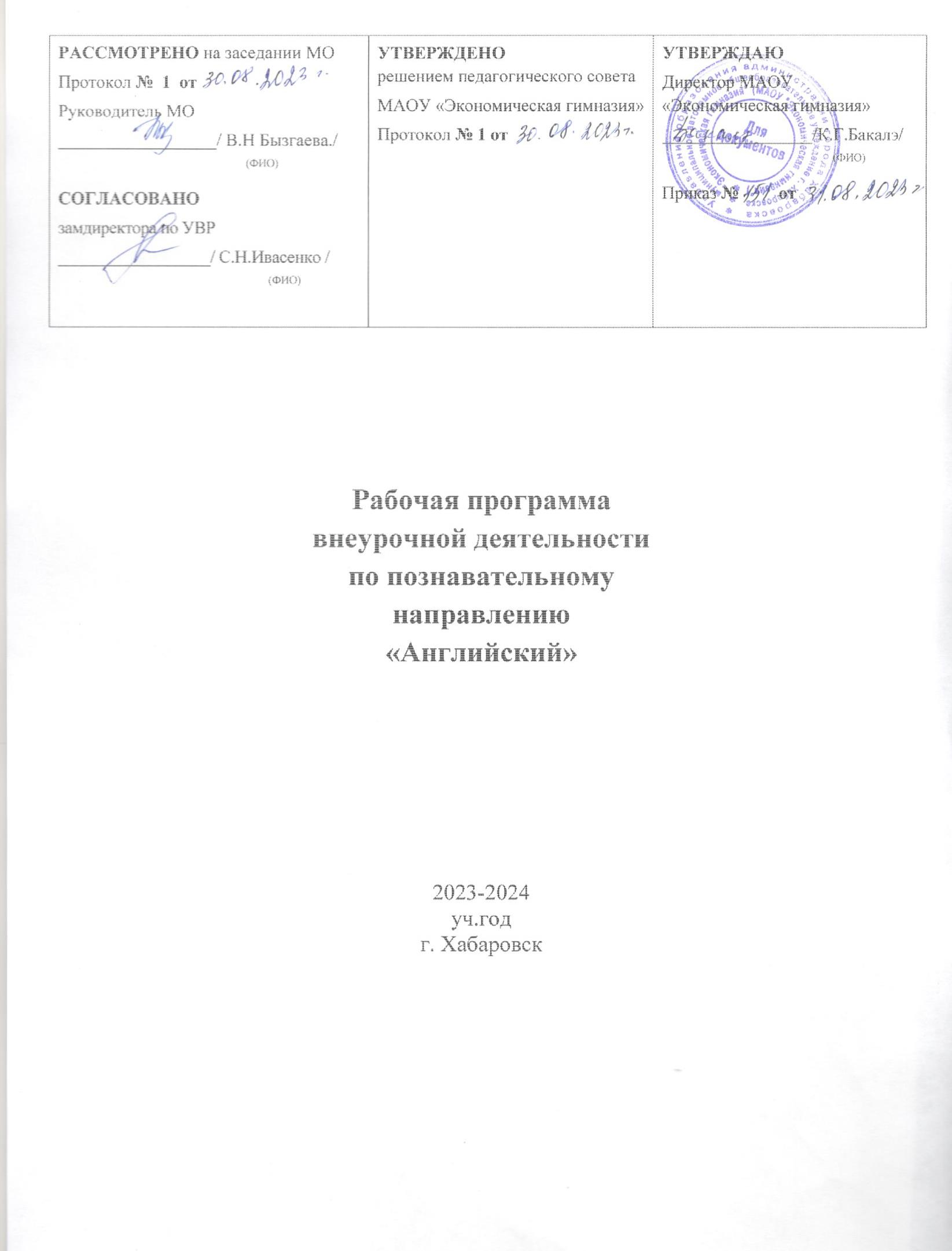 Пояснительная записка.Рабочая программа по внеурочной деятельности «Занимательный английский» составлена на основе Федерального государственного образовательного  стандарта начального  общего образования  (утвержденный приказом Минобрнаука РФ от 06.10.2009г № 373), основной образовательной программы начального общего образования МАОУ «Экономическая гимназия»В настоящее время к числу наиболее актуальных вопросов образования относится изучение иностранных языков. Необходимость знания, по крайней мере, одного иностранного языка в наши дни очевидна, внеурочная деятельность позволяет включить ученика в реальную языковую коммуникацию, смоделировать процесс вхождения в культуру. Это нашло отражение в новых федеральных государственных образовательных стандартах. Сложившаяся в данное время социально- политическая и экономическая обстановка наметила ряд изменений в различных структурах общества, в том числе и в образовании. Социальный заказ определил основные направления реформирования школьного языкового образования, развития научных исследований в области теории и методики обучения иностранным языкам.В соответствии с утвержденным Федеральным государственным образовательным стандартом начального общего образования внеурочная деятельность рассматривается как важная и неотъемлемая часть процесса образования детей младшего школьного возраста.Цели и задачи курса.Иностранный язык - один из важных и относительно новых направлений подготовки в системе подготовки современного младшего школьника в условиях поликультурного и полиязычного мира. Наряду с русским языком и литературным чтением он входит в число дисциплин филологического цикла и формирует коммуникативную культуру школьника, способствует его общему речевому развитию, расширению кругозора и воспитанию. Дисциплина "Иностранный язык" способствует формированию представлений ученика о диалоге культур, осознанию им себя как носителя культуры и духовных ценностей своего народа, национальной идентичности, гражданственности, норм морали и речевого поведения.Интегративной целью обучения иностранному языку в начальных классах является формирование элементарной коммуникативной компетенции младшего школьника на доступном для него уровне в основных видах речевой деятельности: аудировании, говорении, чтении и письме.Элементарная коммуникативная компетенция понимается как способность и готовность младшего школьника осуществлять межличностное и межкультурное общение с носителями изучаемого иностранного языка в устной и письменной формах в ограниченном круге типичных ситуаций и сфер общения, доступных для младшего школьника. Следовательно, изучение иностранного языка в начальной школе направлено на достижение следующих целей:•	формирование умения общаться на иностранном языке на элементарном уровне с учетом речевых возможностей и потребностей младших школьников в устной (аудирование иговорение) и письменной (чтение и письмо) формах;•	приобщение к новому социальному опыту с использованием иностранного языка: знакомство младших школьников с миром зарубежных сверстников, зарубежным детским фольклором и доступными образцами художественной литературы; воспитание дружелюбного отношения к представителям других стран;•	развитие речевых, интеллектуальных и познавательных способностей младших школьников, а так же общеучебных умений; развитие мотиваций к дальнейшему овладению иностранным языком;•	воспитание и разностороннее развитие младшего школьника средствами иностранного языка.Деятельностный характер занятий в клубе  "Занимательный английский" соответствует природе младшего школьника, воспринимающего мир целостно, эмоционально и активно. Это позволяет включать иноязычную речевую деятельность в другие виды деятельности свойственные ребенку данного возраста (игровую, познавательную, художественную, эстетическую и т.п.), дает возможность осуществлять разнообразные связи с дисциплинами, изучаемыми в начальной школе, и формировать межпредметныеобщеучебные и внеучебные умения и навыки.С учетом сформулированных целей изучение английского языка в клубе направлено на решение следующих задач:•	формирование представлений об иностранном языке как средстве общения, позволяющем добиваться взаимопонимания с людьми, говорящими/пишущими на иностранном языке, узнавать новое через звучащие и письменные тексты;•	расширение лингвистического кругозора младших школьников; освоение элементарных лингвистических представлений, доступных младшим школьникам и необходимых для овладения устной и письменной речью на иностранном языке на элементарном уровне;•	обеспечение коммуникативно-психологической адаптации младших школьников к новому языковому миру для преодоления в дальнейшем психологического барьера и использование иностранного языка, как средство общения;•	развитие личностных качеств  младшего школьника, его внимания, мышления, памяти и воображения в процессе участия в моделируемых ситуациях общения, ролевых играх, в ходе овладения языковым материалом;•	развитие эмоциональной сферы детей в процессе обучающих игр, учебных спектаклей с использованием иностранного языка;•	приобщение младших школьников к новому социальному опыту за счет проигрывания на иностранном языке различных ролей в игровых ситуациях, типичных для семейного, бытового, учебного общения;•	духовно-нравственное воспитание школьника, понимание и соблюдение им таких нравственных устоев семьи, как любовь к близким, взаимопомощь, уважение к родителям, забота о младших;•	развитие познавательных способностей, овладение умением координированной работы с разными компонентами учебно-методического комплекта (учебником, рабочей тетрадью, аудиоприложением, мультимедийным приложением и т.д.), умением работать в паре, в группе.Общая характеристика программыПрограмма продолжительностью 1 год включает 68 занятий в 4 классе (по два занятия в неделю) . Программа реализуется за счёт часов Базисного учебного плана, выделенных на внеурочную  деятельность (общекультурное направление).Формирование содержания занятий клуба  осуществляется на основе принципов:•	единства содержания обучения на разных его уровнях;•	отражения в содержании обучения задач развития личности;•	научности и практической значимости содержания обучения;•	доступности обучения.Ценностные ориентиры содержания программыПри изучении иностранного языка в начальной школе стимулируется общее речевое развитие младших школьников; развивается их коммуникативная культура; формируются ценностные ориентиры и закладываются основы нравственного поведения в процессе общения на встрече клуба, чтения и обсуждения текстов соответствующего содержания, знакомства с образцами детского зарубежного фольклора; вырабатывается дружелюбное отношение и толерантность к представителям других стран и их культуре.Результаты изучения программы (УУД)1. Личностным результатом изучения иностранного языка в процессе внеурочной деятельности является формирование следующих умений и качеств:•	формирование общего представления о мире как о многоязычном и поликультурном сообществе;•	осознание языка, в том числе и английского, как основного средства общения между людьми;•	знакомство с миром зарубежных сверстников с использованием средств изучаемого языка (через детский фольклор на английском языке, некоторые образцы детской художественной литературы, традиции).2. Метаддисциплинарным результатом изучения курса является формирование универсальных учебных действий (УУД):•	развитие умения взаимодействовать с окружающими, выполняя разные роли в пределах речевых потребностей и возможностей младшего школьника;•	развитие коммуникативных способностей младшего школьника, умения выбирать адекватные языковые и речевые средства для успешного решения элементарной коммуникативной задачи;•	расширение общего лингвистического кругозора младшего школьника;•	развитие познавательной, эмоциональной и волевой сфер младшего школьника; формирование мотивации к изучению английского языка;•	овладение умением координированной работы с разными компонентами УМК (учебником, рабочей тетрадью, аудиодиском и т. д.).3. Программные  результаты внеурочной деятельности несколько отличаются от таких же результатов которые планируются на уроках.  На занятиях по внеурочной деятельности ожидается достижение следующих результатов: рассказывать о себе, своей семье, друзьях, своих интересах.сообщать краткие сведения о своем городе, стране и странах английского языка.писать письма, поздравления с употреблением формул речевого этикета, принятых в странах изучаемого языка. составлять план и тезисы устного или письменного сообщения.освоить основные различия систем родного и иностранного языка.распознавать и употреблять основные формы речевого этикета, принятых в странах изучаемого языка.уметь употреблять фоновую лексику стран изучаемого языка, распространенных образцов фольклора.представить себе особенности образа жизни, быта и культуры стран изучаемого языка.овладеть элементарными средствами выражения чувств и эмоций на иностранном языке.развивать чувство прекрасного в процессе обсуждения современных тенденций в живописи, музыки, литературе.Виды деятельности, осуществляемые на занятиях.      Учащиеся:играют в игры,придумывают истории,угадывают и предугадывают развитие событий,соотносят факты,распределяют роли, делают  вывод из увиденного и услышанного,слушают музыку, песни, друг друга,ищут информацию,обсуждают увиденное, прочитанное, услышанное,наблюдают за действиями героев фильмов, сказок.размышляют над поставленной задачей. Формирование ключевых компетенций обучающихся на занятиях по внеурочной деятельности по английскому языку.         Компетенции подразумевают деятельностный подход и проявляются в умении осуществлять выбор, исходя из   адекватной оценки своих возможностей в конкретной ситуации и связаны с мотивацией на непрерывное образование. Коммуникативная  компетенция: развитие навыков общения в соответствии с отобранными для данной ступени обучения темами, проблемами и ситуациями в пределах следующих сфер: социально-бытовой, учебно-игровой, социокультурной. Формирование и совершенствование умения представлять себя, свою страну, ее культуру средствами английского языка в условиях межкультурного общения.Учебно-познавательная компетенция:  развитие общих и специальных учебных умений; ознакомление с доступными учащимся способами и приемами самостоятельного изучения языков и культур, в том числе с использованием новых информационных технологий;Ценностно-смысловые компетенции: умение формулировать собственные ценностные ориентиры, уметь принимать   решения, осуществлять действия и поступки на основе выбранных целевых и смысловых установок, развитее толерантного отношения к иной культуре. Социокультурные компетенции: приобщение учащихся к культуре, традициям и реалиям страны изучаемого иностранного языка в рамках тем, сфер и ситуаций общения, отвечающих опыту, интересам, психологическим особенностям обучающихся; формирование умения представлять свою страну, ее культуру в условиях иноязычного межкультурного общения;Информационные компетенции: развитие навыков работы с различными источниками информации, ориентироваться в информационных потоках, применять для решения учебных задач информационные и телекоммуникационные технологии.Компенсаторная компетенция: развитие умений выходить из положения в условиях дефицита языковых средств   при получении и передаче информации.Здоровьесберегающие компетенции: умение бережно относиться к своему здоровью; владеть способами физического самосовершенствования.Планируемые результаты освоения учащимися программы внеурочной деятельности.В результате реализации данной программы учащиеся получат возможность:Знать/понимать:•	особенности основных типов предложений и их интонации в соответствии с целью высказывания;•	наизусть рифмованные произведения детского фольклора (доступные по содержанию и форме);•	названия предметов, действий и явлений, связанных со сферами и ситуациями общения, характерными для детей данного возраста;•	произведения детского фольклора и детской литературы (доступные по содержанию и форме).Научиться (владеть способами познавательной деятельности):•	наблюдать, анализировать, приводить примеры языковых явлений;•	применять основные нормы речевого поведения в процессе диалогического общения;•	составлять элементарное монологическое высказывание по образцу, аналогии;•	уметь общаться на английском языке с помощью известных клише;•	понимать на слух короткие тексты;Использовать приобретенные знания и умения в практической деятельности и повседневной жизни:•	понимать на слух речь учителя, одноклассников;•	понимать смысл адаптированного текста (в основном фольклорного характера ) и уметь прогнозировать развитие его сюжета;•	выделять субъект и предикат текста; уметь задавать вопросы, опираясь на смысл прочитанного текста;•	расспрашивать собеседника, задавая простые вопросы (кто, что, где, когда), и отвечать на вопросы собеседника,  участвовать в элементарном этикетном диалоге;•	сочинять  оригинальный текст на основе плана;•	соотносить поступки героев сказок с принятыми моральными нормами  и уметь выделить нравственный аспект поведения героев;•	участвовать в коллективном обсуждении проблем,  интегрироваться в группу сверстников и строить продуктивное взаимодействие и сотрудничество со сверстниками и взрослыми.Воспитательные результаты внеурочной деятельности:Первый уровень результатов – приобретение социальных знаний о ситуации межличностного взаимоотношения, освоение способов поведения в различных ситуациях.Второй уровень результатов – получение школьниками опыта переживания и позитивного отношения к базовым ценностям общества (человек, семья, родина, природа, мир, знания, труд, культура).Третий уровень результатов – получение школьниками опыта самостоятельного общественного действия (умение представить зрителям собственные проекты, спектакли, постановки), в том числе и в открытой общественной среде.Личностныекачества, которые могут быть развиты у обучающихся в результате занятий:толерантность, дружелюбное отношение к представителям других стран;познавательная, творческая, общественная активность;самостоятельность (в т.ч. в принятии решений);умение работать в сотрудничестве с другими, отвечать за свои решения;коммуникабельность;уважение к себе и другим;личная и взаимная ответственность;готовность действия в нестандартных ситуациях;Формы учета знаний, умений; системы контролирующих материалов (тестовых материалов) для оценки планируемых результатов освоения программы:На начальном этапе обучения закладывается интерес к иностранному языку, достижения учащихся очень подвижны и индивидуальны. Контроль на данном этапе проводится в игровой форме (конкурсы, постановки, лексические игры, решение кроссвордов и ребусов), посредством выполнения творческих заданий, их презентации и последующей рефлексии.Способами определения результативности программы являются: диагностика, проводимая в конце каждого раздела в виде естественно-педагогического наблюдения; выставки работ или презентации проекта.                                                Содержание программы.Тематический план.Календарно-тематическое планированиеКалендарно-тематическое планирование для 4 классаУсловия реализации программыМатериально-техническое и дидактическое обеспечение:Хорошо освещенный и просторный кабинет, соответствующий санитарно-гигиеническим нормам;Оборудование (компьютеры);Наглядные пособия;Дидактический материал по темам программы;Подборка информационной и страноведческой литературы;Методическое обеспечениеНаличие утвержденной программы;Обучающая компьютерная программа к учебнику;Методические разработки по темам программы;Специальная литература (постеры, словари, книги, пособия, справочная литература);Подбор дидактических игр.Организационное обеспечениеНеобходимый контингент учащихся;Соответствующее требованиям расписание занятий;Психолого-педагогические условияУмелое использование педагогом наиболее эффективных форм работы по развитию личности обучающихся;Творческое отношение к образовательному процессу;Оценивание деятельности и качество результатов обучения;Создание каждому ребенку комфортной эмоциональной среды - «ситуации успеха», атмосферы доверия и поддержки;Сотрудничество педагога, учащихся и родителей.Диагностика результатов обученияВ целях контроля и оценки результативности программы применяются такие формы как:Образовательный блокПрактические задания;Презентация проекта по пройденным темам;Составление и разгадывание кроссвордов;Выполнение тестов;заполнения индивидуальных анкет учащихся;обучение приёмам самооценивания и рефлексииВыполнение творческих работ;Воспитательный блокТестированиеАнкетированиеКритерии оценивания1. Диалогическая речь.Высокий творческий уровень: задает более 3х вопросов, вопросы правильно сформулированы, ответы творческие, развернутые (сверх того, что требуется).Высокий уровень: задает более 2х вопросов, вопросы правильно сформулированы, ответы дает четкие, используя полные и краткие предложения.Среднийуровень: задает менее 2-х вопросов, вопросы условно-правильные, ответы нечеткие, условно-правильные (не нарушающие смысла, но содержащие лексические и грамматические ошибки).Низкийуровень: не задает вопроса, ответы неправильные (нарушающие смысл и с ошибками).2. Монологическая речь.Высокий творческий уровень: ответ творческий (сверх того, что требуется), речь корректная, количество фраз 5 и более. В высказывании необходимо реализовать коммуникативные умения говорящего, оно должно соответствовать ситуации и быть связным.Высокийуровень: учитывается общее количество фраз, построенных по различным моделям, речь корректная, содержит 3 и более фраз.Среднийуровень: речь условно-правильная (есть лексические и грамматические ошибки), 2-3 фразы.Низкийуровень: не дает ответа.3. АудированиеВысокийуровень: правильно передает содержание сказанного, отгадывает загадку.Среднийуровень: условно-правильно передает содержание сказанного (не нарушающие смысла, но содержащие лексические и грамматические ошибки ответы), отгадывает загадку.Низкийуровень: не понимает, о чем шла речь, не отгадывает загадку.4. Лексические навыкиВысокийтворческийуровень: ответ творческий (сверх того, что требуется), лексический запас превышает программные требования.Высокийуровень: лексический запас соответствует программным требованиям, называет все лексические единицы по каждой теме, не испытывая при этом затруднений.Среднийуровень: лексический запас не соответствует программным требованиям, называет более 60% лексических единиц по каждой теме, испытывает при этом затруднения.Низкийуровень: лексический запас не соответствует программным требованиям, называет менее 60% лексических единиц по каждой теме, испытывает при этом серьезные затруднения.5. Грамматические навыки.Высокийтворческийуровень: имеет запас знаний сверх программы, умеет их использовать для решения поставленных перед ним задач, справляется с заданием самостоятельно, без посторонней помощи и дополнительных (вспомогательных) вопросов. Ответы дает творческие, развернутые (сверх того, что требуется), вопросы правильно сформулированы.Высокийуровень: имеет предусмотренный программой запас знаний, умеет их использовать для решения поставленных перед ним задач, справляется с заданием самостоятельно, без посторонней помощи и дополнительных (вспомогательных) вопросов. Ответы дает четкие, используя полные и краткие предложения, вопросы правильно сформулированы.Среднийуровень: имеет предусмотренный программой запас знаний, умеет их использовать для решения поставленных перед ним задач. Однако требуется помощь (подсказка) педагога, вспомогательные вопросы. Если дети пытаются справиться сами, то делают это не в полном объеме, рекомендуемом программой для данного возраста, делают грамматические ошибки. Ответы нечеткие, условно-правильные (содержащие грамматические ошибки), вопросы условно-правильные.Низкийуровень: дети не имеют предусмотренного программой запаса знаний, испытывают затруднения при их использовании. Помощь педагога и вспомогательные вопросы не оказывают значительно влияния на ответы, дети не всегда справляются с заданием или не справляются совсем, часто отмалчиваются, отказываются выполнять задания или выполняют с серьезными ошибками, соглашаются с предложенным вариантом, не вникая в суть задания.6. Фонетические навыки.Высокийуровень: произношение звуков соответствует программным требованиям, все звуки произносит четко и правильно, не испытывая при этом затруднений.Среднийуровень: произношение звуков частично соответствует программным требованиям, не все звуки, произносит четко и правильно, испытывая при этом затруднения.Низкий уровень: произношение звуков не соответствует программным требованиям, многие звуки произносит неправильно, испытывает при этом серьезные затруднения, отказывается произносить заданные звуки.Учебно – методическое и информационное обеспечение курсаДля учителя:1. Быкова Н.И., Дули Дж., Поспелова М.Д.,  Эванс В. Английский в фокусе. Книга для учителя.1,2,3,4 класс: Пособие для общеобразовательных учреждений. М.: Просвещение,2010.2. Буклет с раздаточным материалом (Flashcards).Английский в фокусе 1,2,3,4  класс.Дополнительная литература для учителя:1. Григорьев Д. В., Степанов П. В.  Стандарты второго поколения: Внеурочная деятельностьшкольников : Методический конструктор. Москва: «Просвещение», 2010. – 321с.2..Кукушкин В.С. «Иностранные языки. Сценарии творческих уроков». Издательство «Феникс» 2005.3. Кузьменковы Ю. и А. «Учим английский, ставя пьесы!» (аудио-спектакли для обучающего английского театра в записи преподавателей-актеров с методическими указаниями) - М: Макс-Пресс, 2008.4. Е.Н. Федченко. «Обучение с увлечением, или как превратить урок в праздник». Издательство « Менеджер» 2005.5. М.А.Сухоросова. «Сценарии школьных праздников на английском языке». Издательство «АСТ» 2005.Для обучающихся:1.Быкова Н.И., Дули Дж., Поспелова М.Д.,  Эванс В. Английский в фокусе. Рабочая тетрадь.1,2,3,4 класс: Пособие для общеобразовательных учреждений. М.: Просвещение,2011.2. Быкова Н.И., Дули Дж., Поспелова М.Д.,  Эванс В. Языковой портфель Пособие для общеобразовательных учреждений. М.: Просвещение,2010.Дополнительная литература для обучающихся:1. CarolRead, AnaSoberonКарол Рид, Анна Соберон“ ThePatchandRobbyShow” « Шоу Робби и Патч» DVD-ресурс. Издательство “ Macmillan” 2010.Электронные ресурсы:1. Сайт дополнительных образовательных ресурсов УМК «Английский в фокусе».[Электронный ресурс]http://www.prosv.ru/umk/spotlight (дата обращения 10.09.17)2. Компьютерные обучающие программы, анимационные флэш-карты. [Электронный ресурс]  https://www.englishteachers.ru/demo (дата обращения 10.09.17)3.Рифмовки, стихи, песни, задания для младших школьников.[Электронный ресурс]www.teachingenglish(дата обращения 10.09.17)4 классНазвание курса« Мир вокруг нас».Всего часов68Лексико-грамматическое содержание программы1. Страны, языки, национальности10Выражение отношений к другим национальностям, языкам и странам; тексты о странах изучаемого языка; рассказы о своей семье, родственниках, родном доме, о работе, рабочем дне; ведение здорового образа жизни, спортивные игры и мероприятия; Обычаи и традиции Америки и Великобритании.Простые времена, вопросы и ответы к ним, местоимения, множественное число существительных, прилагательные, степени сравнения прилагательных. Глаголы связки: am, is, are, was, were, will be, shall be; Вопросы: who, how old, what, where, how, how long, how much, how many. Определенный и неопределенный артикль an\the.2. Дом, семья, родственники.10Выражение отношений к другим национальностям, языкам и странам; тексты о странах изучаемого языка; рассказы о своей семье, родственниках, родном доме, о работе, рабочем дне; ведение здорового образа жизни, спортивные игры и мероприятия; Обычаи и традиции Америки и Великобритании.Простые времена, вопросы и ответы к ним, местоимения, множественное число существительных, прилагательные, степени сравнения прилагательных. Глаголы связки: am, is, are, was, were, will be, shall be; Вопросы: who, how old, what, where, how, how long, how much, how many. Определенный и неопределенный артикль an\the.3. Мои увлечения. Спорт.12Выражение отношений к другим национальностям, языкам и странам; тексты о странах изучаемого языка; рассказы о своей семье, родственниках, родном доме, о работе, рабочем дне; ведение здорового образа жизни, спортивные игры и мероприятия; Обычаи и традиции Америки и Великобритании.Простые времена, вопросы и ответы к ним, местоимения, множественное число существительных, прилагательные, степени сравнения прилагательных. Глаголы связки: am, is, are, was, were, will be, shall be; Вопросы: who, how old, what, where, how, how long, how much, how many. Определенный и неопределенный артикль an\the.4.Праздники России и Великобритании.12Выражение отношений к другим национальностям, языкам и странам; тексты о странах изучаемого языка; рассказы о своей семье, родственниках, родном доме, о работе, рабочем дне; ведение здорового образа жизни, спортивные игры и мероприятия; Обычаи и традиции Америки и Великобритании.Простые времена, вопросы и ответы к ним, местоимения, множественное число существительных, прилагательные, степени сравнения прилагательных. Глаголы связки: am, is, are, was, were, will be, shall be; Вопросы: who, how old, what, where, how, how long, how much, how many. Определенный и неопределенный артикль an\the.5.Вчера, сегодня, завтра.10Выражение отношений к другим национальностям, языкам и странам; тексты о странах изучаемого языка; рассказы о своей семье, родственниках, родном доме, о работе, рабочем дне; ведение здорового образа жизни, спортивные игры и мероприятия; Обычаи и традиции Америки и Великобритании.Простые времена, вопросы и ответы к ним, местоимения, множественное число существительных, прилагательные, степени сравнения прилагательных. Глаголы связки: am, is, are, was, were, will be, shall be; Вопросы: who, how old, what, where, how, how long, how much, how many. Определенный и неопределенный артикль an\the.6.Скоро лето, каникулы!8Выражение отношений к другим национальностям, языкам и странам; тексты о странах изучаемого языка; рассказы о своей семье, родственниках, родном доме, о работе, рабочем дне; ведение здорового образа жизни, спортивные игры и мероприятия; Обычаи и традиции Америки и Великобритании.Простые времена, вопросы и ответы к ним, местоимения, множественное число существительных, прилагательные, степени сравнения прилагательных. Глаголы связки: am, is, are, was, were, will be, shall be; Вопросы: who, how old, what, where, how, how long, how much, how many. Определенный и неопределенный артикль an\the.7.Сказка «Little Red Riding Hood» - «Красная шапочка»6Выражение отношений к другим национальностям, языкам и странам; тексты о странах изучаемого языка; рассказы о своей семье, родственниках, родном доме, о работе, рабочем дне; ведение здорового образа жизни, спортивные игры и мероприятия; Обычаи и традиции Америки и Великобритании.Простые времена, вопросы и ответы к ним, местоимения, множественное число существительных, прилагательные, степени сравнения прилагательных. Глаголы связки: am, is, are, was, were, will be, shall be; Вопросы: who, how old, what, where, how, how long, how much, how many. Определенный и неопределенный артикль an\the.Итого:68Выражение отношений к другим национальностям, языкам и странам; тексты о странах изучаемого языка; рассказы о своей семье, родственниках, родном доме, о работе, рабочем дне; ведение здорового образа жизни, спортивные игры и мероприятия; Обычаи и традиции Америки и Великобритании.Простые времена, вопросы и ответы к ним, местоимения, множественное число существительных, прилагательные, степени сравнения прилагательных. Глаголы связки: am, is, are, was, were, will be, shall be; Вопросы: who, how old, what, where, how, how long, how much, how many. Определенный и неопределенный артикль an\the.№занятияТемаКол.часовКол.часовДатаДата№занятияТемаКол.часовКол.часовпланфакт1Названия стран и их столиц. Аудирование. Глагол to be222Что мы знаем об Англии? Игра «Викторина». 223Достопримечательности Лондона. Просмотр видеофильма.224Великобритания. Практика чтения. Аудирование.225Символы Великобритании. Практика разговорной речи.226Моя визитная карточка. Я умею говорить о себе и своей стране. Сравнение Present Simple и Present Continuous 227Описание семьи по картинке. Практика диалогической речи.  Present/PastSimple228Разрешите взять у вас интервью? Вопросительные предложения.229Мой дом, моя комната. Описание комнаты.  Практика письменной речи.2210Спортивные игры. Разучивание новой лексики по теме. 2211Мы за здоровый образ жизни. Просмотр презентации.2212Письмо англоязычному другу. Степени сравнения прилагательных. 2213Модальные глаголы. Употребление в речи модальный глагол must, can, may..2214Мы за здоровый образ жизни. Развитие следующие умения: осуществлять запрос информации. 2215Письмо англоязычному другу. Я могу писать сочинение на знакомую тему.2216Посещение зоопарка. Я могу участвовать в беседе на знакомую тему, выражать своё отношение к высказыванию партнёра2217«Состязания друзей». Развитие умения взаимодействовать друг с другом2218Празднование Рождества и Нового года в России и Великобритании. 2219Рождество и Новый год- любимые праздники. Сравнение традиций2220Мой любимый праздник. Я могу говорить  на знакомую тему. (объём диалогов 3—5 реплик).2221Мой день рождения.Упоотребление  предложения с оборотом thereis/thereare, therewas/therewere2222Праздничное меню.  Развитие устной монологической речи детей в ситуациях взаимного поздравления. 2223Приглашение на праздник. Уметь писать приглашение на день рождения. Песенка «HappyBirthday»2224«Покупки в магазине» Развитие умения составлять план  устного высказывания, описывать свои планы на будущее.2225Я умею говорить по-английски. Практика монологической речи226Чему я научился прошлым летом. Past Simple227Не откладывай на завтра то, что можешь сделать сегодня. Модальные глаголы228Конкурс загадок. Сравниваем русские и английские загадки229Традиционные места отдыха в России и Великобритании . Учимся делать проек.230-31Представление проекта. «Мои каникулы!»232Сказка «LittleRedRidingHood» / «Краснаяшапочка». Аудирование. Практика чтения.233-34Чтение сказки, работа с лексикой. Я понимаю то, что читаю.4